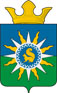 муниципальное образование поселок ханымейГЛАВА ПОСЕЛКАпостановлениеО создании Молодежного совета предпринимателей по развитию малого и среднего предпринимательства в муниципальном образовании поселок ХанымейВ соответствии с Федеральным законом от 24 июля 2007 г. N 209-ФЗ "О развитии малого и среднего предпринимательства в Российской Федерации", Постановлением Правительства Ямало-Ненецкого автономного округа от 18 октября 2012 г. N 849-П "О Совете по развитию малого и среднего предпринимательства в Ямало-Ненецком автономном округе", программой «Развитие малого и среднего предпринимательства в муниципальном образовании поселок Ханымей на 2015-2017 года», в целях реализации проекта «Молодежное предпринимательство Ямала на 2016-2017 годы»  п о с т а н о в л я ю:1. Создать Молодежный совет предпринимателей по развитию малого и среднего предпринимательства в муниципальном образовании поселок Ханымей.2. Утвердить состав Молодежного совета предпринимателей по развитию малого и среднего предпринимательства в муниципальном образовании поселок Ханымей.3. Утвердить Положение о Молодежном совете предпринимателей по развитию малого и среднего предпринимательства в муниципальном образовании поселок Ханымей.4. Опубликовать настоящее постановление в общественно-политической газете Пуровского района «Северный луч» и разместить на официальном сайте Администрации поселка Ханымей.5. Контроль за исполнением настоящего постановления оставляю за собой.Глава муниципального образования поселок Ханымей									    А.Е. ЛешенкоСостав Молодежного совета предпринимателей по развитию малого и среднего предпринимательства в муниципальном образования поселок ХанымейА.Е. Лешенко – Председатель (Глава Администрации п. Ханымей).А.Е. Буковцев - Заместитель председателя (заместитель Главы Администрации п. Ханымей).А.А. Дмитрук – Секретарь (специалист 1 категории по организации услуг связи, общественного питания и бытового обслуживания Администрации п. Ханымей).Члены Совета молодых предпринимателейЮ.Н. БерлевН.С. ЖурбинаА.В. ЖулаеваМ.Н. ПавловаУ.Н. ПашаеваЛ.Н. СаркисянПоложениеО создании Молодежного совета предпринимателей по развитию малого и среднего предпринимательства в муниципальном образования поселок Ханымей1. Общие положения1.1. Молодежный совет предпринимателей по развитию малого и среднего предпринимательства в муниципальном образовании поселок Ханымей (далее – Совет предпринимателей МО п. Ханымей) является консультативно-совещательным органом, созданным для обеспечения взаимодействия Главы Администрации муниципального образования поселок Ханымей (далее – Глава Администрации) с субъектами малого и среднего предпринимательства, осуществляющими деятельность на территории муниципального образования поселок Ханымей, содействия в решении важных для них вопросов экономического развития, выявления проблем при осуществлении деятельности и определения направлений по поддержке предпринимательства.1.2. Совет предпринимателей МО п. Ханымей в своей деятельности руководствуется Конституцией Российской Федерации, действующим законодательством, Указами Президента Российской Федерации, постановлениями Правительства Российской Федерации, Ямало-Ненецкого автономного округа, муниципальными правовыми актами, настоящим Положением.1.3. Совет предпринимателей МО п. Ханымей в своей деятельности основывается на принципах открытости, инициативности, свободного обсуждения, коллективного решения совместных вопросов.2. Цели и задачи Молодежного совета предпринимателей 2.1. Основными целями и задачами Совета предпринимателей МО п. Ханымей являются:- объединение усилий субъектов малого и среднего предпринимательства и органов местного самоуправления МО п. Ханымей  в решении вопросов развития предпринимательства на территории муниципального образования поселок Ханымей;- развитие конструктивного диалога и партнерства;- привлечение субъектов малого и среднего предпринимательства к обсуждению вопросов развития предпринимательства МО п. Ханымей;-выдвижение и поддержка инициатив в сфере развития субъектов малого и среднего предпринимательства МО п. Ханымей;-оказание информационной, методической поддержки субъектам малого и среднего предпринимательства МО п. Ханымей.3. Права Молодежного совета предпринимателей 3.1. Получать от органов местного самоуправления муниципального образования поселок Ханымей, общественных объединений, учреждений, предприятий и организаций информацию, необходимую для выполнения возложенных на него функций.3.2. Участвовать в разработке проектов нормативно правовых актов муниципального образования поселок Ханымей, регулирующих развитие малого и среднего предпринимательства.3.3. Приглашать на свои заседания должностных лиц органов государственной власти и органов местного самоуправления поселка Ханымей, представителей общественных объединений, научных и других организаций по вопросам развития малого и среднего предпринимательства.3.4. Создавать временные и (или) постоянные рабочие группы, привлекая к работе специалистов органов местного самоуправления, некоммерческих организаций, выражающих интересы субъектов малого и среднего предпринимательства, и структурных подразделений указанных организаций.4. Порядок формирования Молодежного совета предпринимателей 4.1. В состав членов Совета предпринимателей МО п. Ханымей могут входить представители субъектов малого и среднего предпринимательства, некоммерческих организаций, выражающих интересы субъектов малого и среднего предпринимательства, руководители общественных объединений предпринимателей муниципального образования поселок Ханымей, представители органов местного самоуправления в возрасте до 35 лет.4.2. Формирование Совета предпринимателей из числа представителей субъектов малого и среднего предпринимательства, некоммерческих организаций, выражающих интересы субъектов малого и среднего предпринимательства муниципального образования поселок Ханымей осуществляется посредством выдвижения представителей от Общего собрания предпринимателей п. Ханымей.4.3. Доля  представителей субъектов малого и среднего предпринимательства муниципального образования поселок Ханымей, входящих в состав Совета предпринимателей, должна составлять не менее половины членов совета.4.4. Персональный состав Совета предпринимателей МО п. Ханымей утверждается Главой муниципального образования поселок Ханымей. Члены совета принимают участие в его работе на постоянной основе до достижения ими возраста 36 лет.4.5. Совет предпринимателей МО п. Ханымей формируется в составе председателя, заместителя председателя, ответственного секретаря и членов совета.4.6. Изменения в состав Совета предпринимателей МО п. Ханымей вносятся постановлением Главы муниципального образования поселок Ханымей.4.7. Председателем Совета предпринимателей является заместитель Главы Администрации поселка Ханымей.5. Организация деятельности Молодежного совета предпринимателей 5.1. Заседания Совета предпринимателей МО п. Ханымей проводятся по решению председателя Совета предпринимателей МО п. Ханымей по необходимости, но не реже одного раза в квартал.5.2. Подготовку материалов для проведения заседания Совета предпринимателей МО п. Ханымей и организационно-техническое обеспечение деятельности Совета предпринимателей МО п. Ханымей  осуществляет секретарь.5.3. Заседания Совета предпринимателей МО п. Ханымей проводит председатель совета, а в его отсутствие – заместитель председателя.5.4. Заседание Совета предпринимателей МО п. Ханымей считается правомочным, если на нем присутствуют белее половины его членов.5.5. Решения Совета предпринимателей МО п. Ханымей принимаются простым большинством голосов, присутствующих на заседании членов Совета предпринимателей МО п. Ханымей, путем открытого голосования.5.6. Решения Совета предпринимателей МО п. Ханымей оформляются протоколом и подписывается председателем Совета предпринимателей МО п. Ханымей и ответственным секретарем.5.7. Решения Совета предпринимателей МО п. Ханымей направляются на исполнение в Администрацию муниципального образования поселок Ханымей, заинтересованным лицам и носят рекомендательный характер.5.8. Реализация решений Совета предпринимателей МО п. Ханымей осуществляется через нормативные правовые акты и поручения Главы Администрации.5.9. По поручению председателя контроль за ходом исполнения решений Совета предпринимателей МО п. Ханымей осуществляет заместитель Главы Администрации муниципального образования поселок Ханымей.02сентября201г.№143Приложение № 1 УТВЕРЖДЕНОпостановлением Главы поселкаот 02.09.2016г. № 143Приложение № 2 УТВЕРЖДЕНОпостановлением  Главы поселкаот 02.09.2016г. № 143